Методическая разработка НОД по ФЭМП для детей младшего дошкольного возраста «Какой формы предметы в нашей группе».Автор: Серебрякова Жанна Евгеньевна.Организация: МБОУ ЦО «Интеллект»Населенный пункт: г. Спасск-ДальнийПрограммное содержание:Цель: систематизация и закрепление различать и называть следующие геометрические фигуры: квадрат, круг, треугольник, прямоугольникОбразовательные задачи:- закрепить знание геометрических фигур (треугольник, круг, квадрат, прямоугольник).- учить узнавать и называть цвета.Развивающие задачи:- активизировать память, внимание, мышление.- активизировать словарь детей.Воспитательные задачи:- воспитывать умение слушать воспитателя,- развивать коммуникативные навыки,- учить детей работать небольшим коллективом дружно.Материалы:- демонстрационный: кукла Катя, коробка – сюрприз, фигурки - человечки.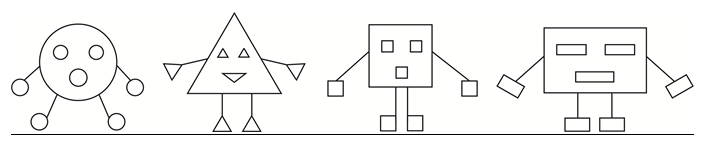  Ход занятия:I. Вводная часть.Воспитатель: Ребята, сегодня к нам пришла в гости эта наша кукла Катя. Давайте поздороваемся с ней (дети здороваются).Воспитатель: кукла Катя какая она?Дети: Добрая, красивая.Воспитатель: А во что она одета?Дети: В платье.Воспитатель: Во что она обута?Дети: В ботиночки.Воспитатель: Скажите пожалуйста наша кукла Катя похожа на девочку?Дети: даВоспитатель: А как вы узнали?Дети: Она одета в платье, у нее есть длинные волосы как у девочек.Воспитатель: Кукла Катя  хочет с вами поиграть, и поэтому она принесла с собой вот такую красивую коробку.Воспитатель: Как вы думаете что в ней лежит?Дети: ответы Воспитатель: Давайте посмотрим, что лежит в этой коробке (воспитатель заглядывает в коробку и начинает загадывать загадки). Только тот, кто будет внимательным, сможет поиграть с Куклой Катей.II. Основная часть.Итак, слушайте первую загадку:- Нет углов у меня и похож на блюдце я.На тарелку и на крышку,На кольцо и колесо.Угадайте, друзья, кто же я?Дети: Круг.Воспитатель: Верно, молодцы. А кто это у нас (воспитатель достает круглого человечка). Это круглый человечек. У него есть ручки. Какие они?Дети: Круглые.Воспитатель: У него есть ножки. Какие они?Дети: Круглые.Воспитатель: А что еще есть у круглого человечка?Дети: Глазки, ротик. Они тоже круглые.Воспитатель: Совершенно верно. А какого цвета человечек?Дети: Человечек – желтый.Воспитатель: А теперь найдите в нашей группе что-нибудь круглое. (Дети называют предметы круглой формы).Воспитатель: Слушайте следующую загадку от Куклы Кати:- Три вершины, три угла, три сторонки у меня. Кто же я?Дети: Треугольник.Воспитатель: (показывает треугольного человечка). Познакомьтесь, это треугольный человечек. Какого он цвета? Что у него есть?Дети: Человечек красного цвета, у него есть ручки, ножки, глазки, ротик. Они все треугольные.Воспитатель: А теперь найдите в нашей группе что-нибудь треугольное. (Дети называют предметы треугольной формы).Воспитатель: Какие вы молодцы! А у нас  есть  еще загадки.- Что похоже на открытку,На конверт и на платок?Что сравнить скажите можноС одеялом и ковром?Какая это фигура?Дети: Прямоугольник.Воспитатель: У нашего прямоугольного человечка руки круглые?Дети: Нет. Они прямоугольные.Воспитатель: А ножки, глазки, ротик на какую фигуру похожи?Дети: На прямоугольник.Воспитатель:  А какого цвета наш прямоугольник?Дети: Прямоугольник – зеленый.Воспитатель: А теперь найдите в нашей группе что-нибудь прямоугольное. (Дети называют предметы прямоугольной  формы).Воспитатель: Молодцы! Слушайте следующую загадку:- Не овал я и не круг, треугольнику не друг,Прямоугольнику я брат.И зовут меня...Дети: Квадрат.Воспитатель: Познакомьтесь – это квадратный человек. Что еще есть у квадратного человечка?Дети: Ручки, глазки, ножки, ротик. Они квадратные.Воспитатель: кукла Катя спрашивает у вас, какого цвета квадратный человечек?Дети: Синего.Воспитатель: Посмотрите внимательно на нашу группу и найдите что-нибудь квадратное.Дети: книжка, кубик.Воспитатель: А теперь поиграем в игру, я буду называть предмет а вы определите форму этого предмета.(Например, какой формы зеркало, какой формы окно, шкаф и т. Д).Воспитатель: Ребята, кукла Катя хочет с вами поиграть еще в одну игру «Засели домики»Перед вами лежат домики и геометрические фигуры, Фигуры- это «жильцы», вам нужно найти домик каждой фигуры.III. Заключительная часть.Воспитатель: Кто пришел к нам в гости? - Что мы делали на занятии?- Ребята, вам понравилась наше занятие?- А что вам больше всего понравилось? А сейчас давайте попрощаемся с нашей гостьей куклой Катей. Дружно хлопнули в ладоши. (Все хлопают в ладоши) Вместе топнули ногой.(Все топают ногой) Посмотрели, улыбнулись.      (Смотрят друг на друга и улыбаются)До свидания всем сказали.     (Все машут рукой)